 	Babhta 1 							Round 1					       						1)	Let the smallest of four consecutive whole numbers be .	Calculate, in terms of , the difference between the product 	of the two even 	numbers and the product of the two odd 	numbers.2)	Find the derivative of .	Answer in the form aSin(bx), where a and b N.Babhta 2 							Round 21) 	Find the equation of the circle which passes through the 	corners of the square 	with vertices (2, -1) , (5, 3) , (9, 0) and 	(6, -4). Answer in the form , 	where g, f and c  Z.2)	Dots are arranged in the following pattern: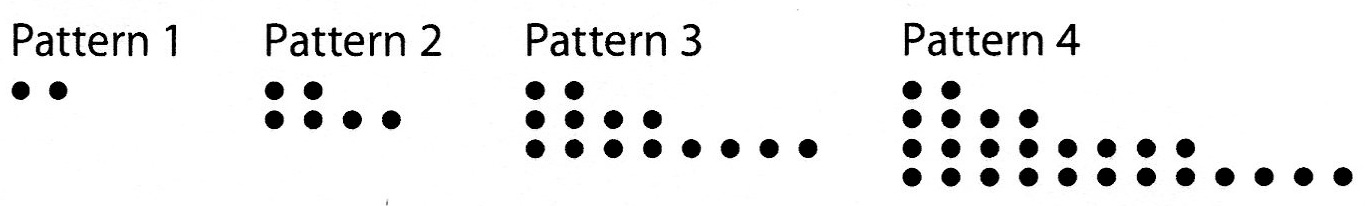 	If this pattern continues how many dots will be in the 30th 	pattern?Babhta 3 									Round 3	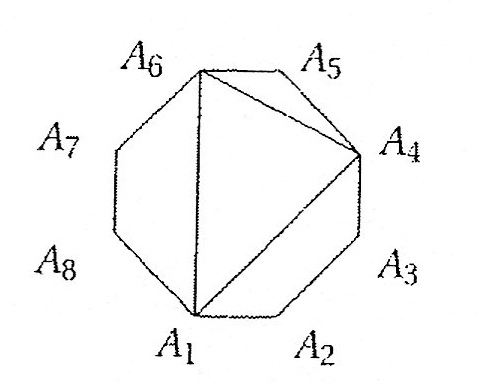 1)	How many different triangles can you draw 	as in the figure, if three vertices of the triangle	have to be among the points shown ?2)	A two-digit number, greater than 10, is written at random.	What is the probability that the sum of its digits is 5?	Answer in simplest form , where a and b Babhta 4							Round 41)	ABCD is a rhombus in which the measure of the angle ABC 		is .	An equilateral triangle BCX  is drawn on the side [BC], and a 	square DCYZ  is drawn on the side [DC], both outside the 	rhombus. 	Calculate the measure of the angle CXY.	Answer in degrees. 2)	The figure shown is formed from four identical 	arcs, 	each a quarter of the circumference of a 	circle of radius 5 centimetres. What is the area of 	the figure in square centimetres?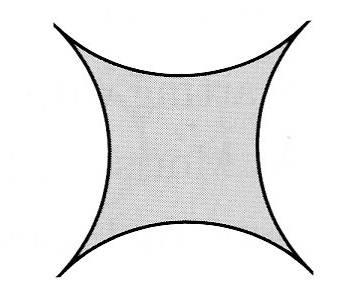 	Answer in the form a - b, where a and b Babhta 5 							Round 51)	Let  and  have opposite signs and satisfy the two 	equations 		 and .	Find the numerical value of  xy.2)	If (Sin(x)) = Sin(3x)  calculate the numerical value of 	(Cos())Babhta 6							Round 61)	The geometric mean of a set of n positive numbers is defined 	as the nth  root of the product of those numbers. The 	geometric mean of a set of three numbers is 3 and 	the 	geometric mean of another set of three numbers is 12.	Calculate the numerical value of the geometric mean of the 	combined set of the six numbers.2)	A rhombus has half the area of a square with the same side 	length. 	Calculate the ratio of the longer diagonal to the shorter 	diagonal of the rhombus.	Answer in the form , where Babhta 7							Round 71)	Find the equation of the tangent to the curve 	 at the point where the curve crosses the	y-axis.	Answer in form ax +by + c =0 , where a , b and c 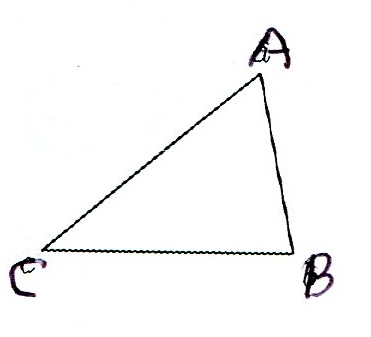 2)	In the diagram |AC| = 2x , |BC| = 2x + 1		and |<ACB| = .	Given that the area of the triangle ABC is 18, 	calculate the value of x.3)     	are positive integers and . 	Find the numerical value of 4)	The length of an edge of the large regular 	hexagon is twice the length of an edge of 	the small regular hexagon. 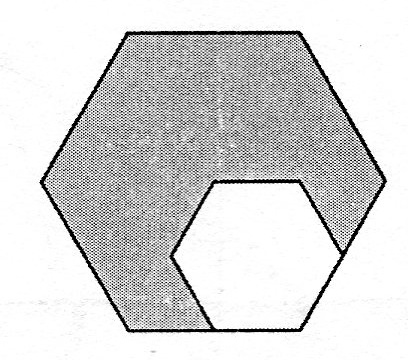 	The small hexagon has an area of 4 .	Calculate the area of the large hexagon.Babhta 8							Round 8	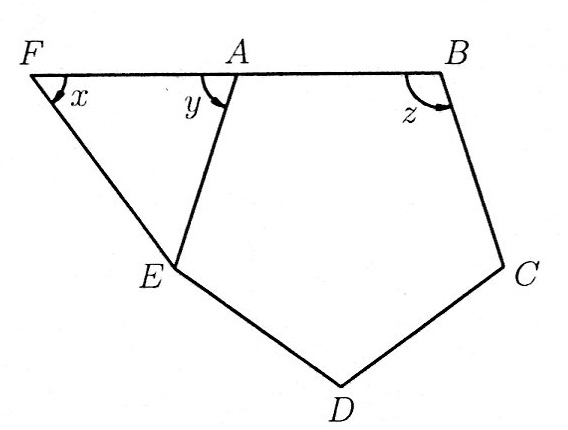 1)	In the diagram ABCDE is a regular pentagon, 	and FAB is a straight line. 	. 	Find the ratio of the angles  in 	simplest form : : , where 2)	The average of two positive numbers is 30% 	less than one of 	them and x% more than the second number. 	Calculate the value of x.3)	In the figure below four different colours (red, yellow, blue 	and green) are available to colour the regions. 	The only restrictions are that each region must be entirely 	one colour and no adjacent regions are allowed to have the 	same colour.	If at least three of the four colours are used how many 	different colouring schemes are possible?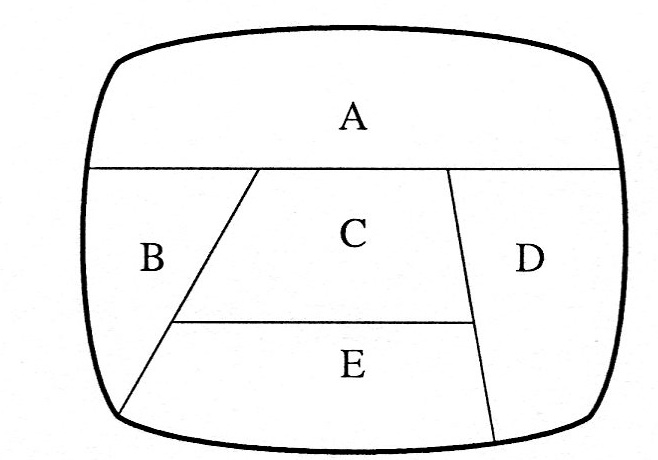 4)	Pat purchases a car for €17 800 on January 1st. She makes a 	down payment of €1500 and then takes out a 5 year loan on 	the balance at an APR of 6%.	She agrees to repay the loan in equal monthly instalments 	beginning on the following February 1st and at the beginning 	of each subsequent month.	Calculate her monthly repayment to the nearest cent.